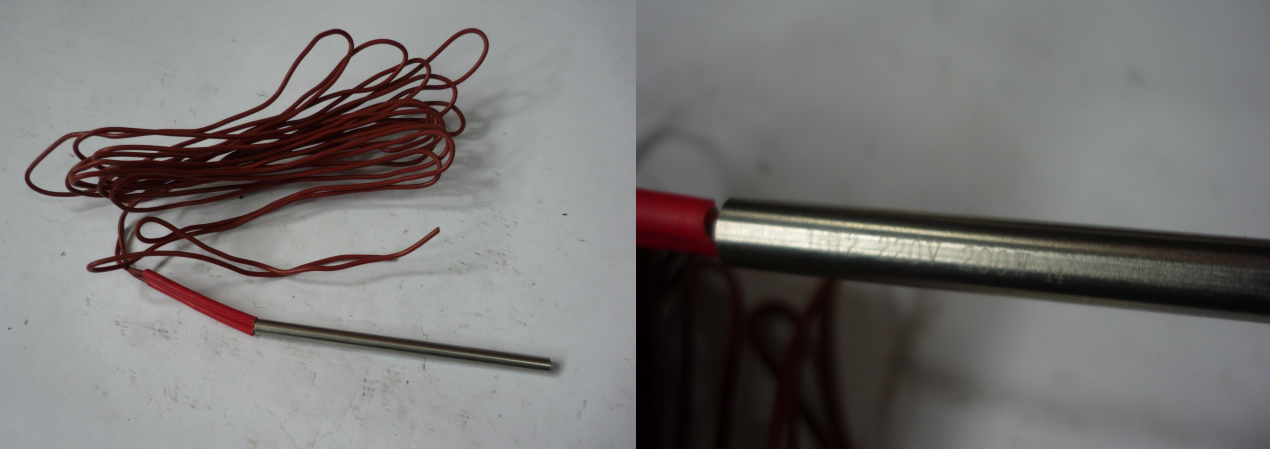 Код из 1САртикулНаименование БрендПоставщикГабаритыД*Ш*В,ммМасса,грМатериалМесто установкиНазначениеF0029629нетТэн 8x135, 220V/200WD = 8 L =  135220V200W100Металл,ПВХКромкооблицовочные станки/Mira 6EF0029629нетD = 8 L =  135220V200W100Металл,ПВХКромкооблицовочные станки/Mira 6EF0029629нетHSCD = 8 L =  135220V200W100Металл,ПВХКромкооблицовочные станки/Mira 6E